Задания письменного кандидатского экзамена ИНХ СО РАН
по специальности «Физическая химия»
(осень 2023 года)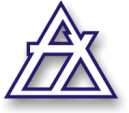 Задание 11. Сформулируйте правило фаз Гиббса и кратко поясните все использованные термины.2. Определите число степеней свободы (термодинамическую вариантность) системы, состоящей из твёрдого вещества А и раствора вещества А в жидкости В. Как изменится вариантность системы, если она находится в равновесии с газовой фазой паров В?3. Константы равновесия последовательной дегидратации кристалогидрата MSO4·2H2OMSO4·2H2O(тв) = MSO4·H2O(тв) + H2O(г)       KP1MSO4·H2O(тв) = MSO4(тв) + H2O(г)                 KP2описываются уравнениями lgKP1 = 11 – 6000/T, lgKP2 = 14 – 7500/T.Возможно ли достичь состояния, в котором равновестно сосуществуют все три соли, если в замкнутый сосуд объёмом 10 л поместили 0,005 моль соли в виде дигидрата?Задание 21. Cформулируйте первое начало термодинамики. Найдите изменение внутренней энергии системы, изменение энтальпии, величину подведённого к системе тепла и работу, совершённую системой, для изобарного увеличения объёма 1 моля идеального газа в 2 раза. Изначально газ находился при стандарных условиях.2. Дайте определение понятию «теплоёмкость». Как можно оценить теплоёмкость газов? Теплоёмкость простых твёрдых веществ?3. Определите изменение энтропии при смешивании в изолированной системе 1 моль твердого льда с температурой 263,15 К и 1 моль воды с температурой 293,15 К. Теплоемкости льда и воды равны 38,3 и 75,4 Дж/(моль·К) (принять их не зависящими от температуры), теплота плавления льда при 273,15 К равна 6,03 кДж/моль.Задание 31. Что такое кислота и основание с точки зрения теории Брёнстеда-Лоури? Качественно сравните константы кислотной диссоциации сильной кислоты (например, серной) в воде и в метаноле, поясните причину различия.2. Определите значение рН раствора гидрофосфата натрия с концентрацией 0,01 М. Определите, какое установится значение рН после поглощения 1 л этого раствора 100 мл газообразного HCl при стандартных условиях. Для фосфорной кислоты значения pKa равны 2,1  7,4   12,7.3. Рассмотрите диаграмму Латимера для ионов марганца в водном растворе:.(а) Покажите, способен ли аква-ион Mn3+ диспропорционировать в этих условиях?(б) Рассчитайте стандартный потенциал перехода MnO2→Mn2+.(в) Оцените, в каких условиях (интервал pH, концентрации) термодинамически возможно окисление Mn2+ до Mn3+ кислородом воздуха (E°(O2, H+/H2O) = 1,23 В)? Почему при обычных условиях удаётся получить только разбавленные растворы растворы Mn3+?Задание 41. Во сколько раз изменится скорость прямой и обратной реакции в системе PCl5(г) = PCl3(г) + Cl2(г)если объём газовой смеси уменьшится в три раза? В какую сторону сместится равновесие?2. Для реакции 2 HI → H2 + I2 время полупревращения t1/2 = 135 минут, если начальное давление HI составляет 0,1 атм, и 13,5 минут, если начальное давление равно 1 атм. Вычислите порядок реакции и константу скорости.Равное число молей А и В добавляют в 1 л растворителя. За 500 с половина А прореагировала в соответствии с уравнением А + В = С. Какое количество А прореагирует за 800 с, если реакция имеет (а) нулевой порядок по А и В; (б) первый порядок по А и В?3. Отношение констант скоростей газофазных реакций1) С6Н5 + NO2→ PhNO2   k12) С6Н5 + NO2 → PhONO k2составляет k1/k2 = 4 при T = –15 °C и k1/k2 = 2.2 при T = 96 °C. Рассчитайте по этим данным разницу энергий активации первой и второй реакций. Задание 51. Что такое энергия кристаллической решётки? Расположите вещества Na, PCl3, Si, NaCl в порядке увеличения температуры плавления, если известно, что хлорид фосфора образует молекулярную кристаллическую решётку.2. Рассчитайте плотность (в г/см3) для кристаллического K2O, если известны следующие кристаллографические данные: пр. гр. Fm ¯3  m,
a = 6,436 Å, Z = 4.3. Рассчитайте энергию кристаллической решётки K2O из следующих данных (все значения в кДж/моль): 
ΔH°f, 298(K2O тв.) = −363; I1(K) = 419; D(O2) = 498; сродство к электрону E1(O) = 141; E2(O) = −744, энергия сублимации K тв. Es = 77.
Изобразите энергетическую диаграмму с указанием всех состояний и необходимых переходов между ними.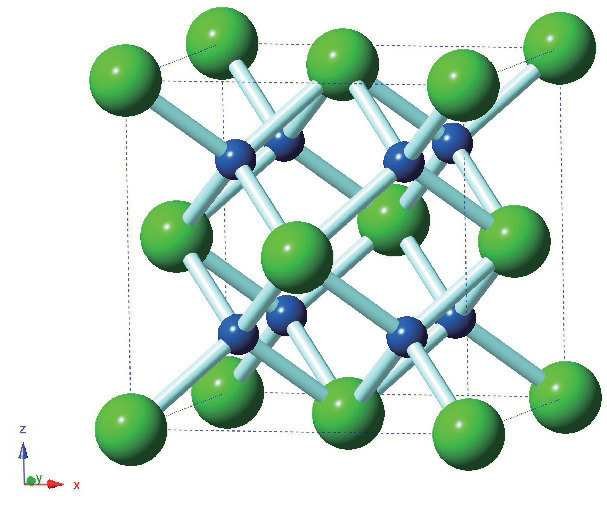 